Włoszczowski Zakład Wodociągów i Kanalizacji Sp. z o.o.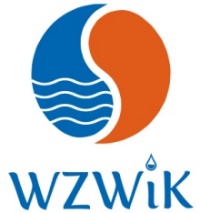 ul. Wiejska 55, 29-100 Włoszczowatel/fax +48 41 39-43-680, e-mail: oczyszczalnia.wloszczowa@wp.plNIP 6090071419, REGON 260733356Włoszczowa, dnia 06.07.2021.r.INFORMACJA O KWOCIE PRZEZNACZONEJ NA SFINANSOWANIE ZAMÓWIENIADotyczy postępowania: Przebudowa i rozbudowa sieci kanalizacji sanitarnej z przyłączamina os. Tartak we Włoszczowie.Działając na podstawie art. 222 ust. 4 ustawy z 11 września 2019 r. – Prawo zamówień publicznych (t.j. Dz.U. z 2021 r. poz. 1129), Zamawiający informuje, że na sfinansowanie zamówienia publicznego pn.: Przebudowa i rozbudowa sieci kanalizacji sanitarnej z przyłączami na os. Tartak we Włoszczowie znak sprawy: TE.341.5.2021 zamierza przeznaczyć kwotę 220 000,00 zł brutto.……………………………………………Kierownik zamawiającego lub osoba upoważniona do podejmowania czynności w jego imieniuSąd Rejonowy w Kielcach X Wydział Gospodarczy KRS 0000490379Kapitał Zakładowy 40 258 500 zł opłacony w całościNr konta: PKO BP SA O/WŁOSZCZOWA 39 1020 2629 0000 9902 0290 3482